INSERT YOUR FLAG
AS PER AFFIDAVIT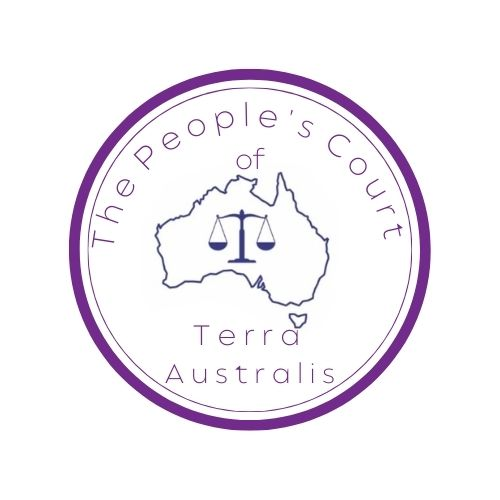 Bill of SaleTransfer of Property				Transfer of TitleIn the belief, I, the living woman ‘Given names’, of the family/tribe/clan/house “Family name” am the sole beneficiary, Principal and Executor of the trust account “GIVEN NAMES SURNAME”, I do authorise the sale of:Land Description:			“LOT 2156 on deposited plan 117379”Previous title:				“1471-131”Property Street Address:		“12 Smith St, Parkland Estates, South Australia, 4999”Local Government Authority:	“BULL SHIRT SHIRE COUNCIL”Registered number:			“2156/DP117379”out of the public realm and into the private as the property of the living woman ‘Given names’, of the family/tribe/clan/house “Family name” for the sum-certain amount of one silver dollar, and I, the living woman ‘Given names’, of the family/tribe/clan/house “Family name”, in the belief I am the sole beneficiary, Principal and Executor of the trust account “GIVEN NAMES SURNAME”, do authorise and instruct the transfer of the “title” to the said property delineated above to be transferred from the trust account “GIVEN NAMES SURNAME”, to the living woman ‘Given names’, of the family/tribe/clan/house “Family name”Date known as “date of sale”I, the living woman ‘Given names’, of the family/tribe/clan/house “Family name” confirm the private property:Previous Land Description and title:	“LOT 2156 on deposited plan 117379” & “1471-131”is now private, withPrivate Address:		“12 Smith St, town known as “Parkland Estates”, 				part of the land of Terra Australis 				“[South Australia]” “[4999]”is now my suv’eran property, and is no longer under the jurisdiction of any “Federal”, State” and/or “Local Government Authority” * (delete before adding your living autograph here)This property, as identified above, is recorded with The People’s Court of Terra Australis* (‘registrar’ to autograph here -delete before printing)For The People’s Court of Terra Australis* After completing1. select all, change font colour to dark purple2. delete all lines marked *3. Print on foolscap sized paper